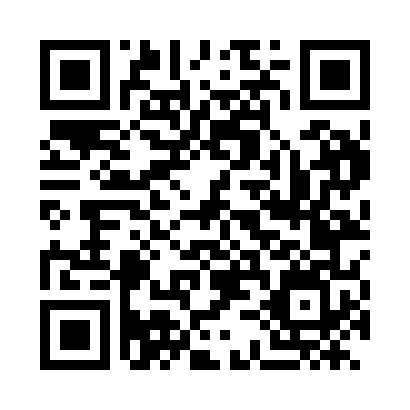 Prayer times for Trpanj, CroatiaMon 1 Apr 2024 - Tue 30 Apr 2024High Latitude Method: NonePrayer Calculation Method: Muslim World LeagueAsar Calculation Method: ShafiPrayer times provided by https://www.salahtimes.comDateDayFajrSunriseDhuhrAsrMaghribIsha1Mon4:556:3212:554:307:188:502Tue4:536:3112:544:307:198:513Wed4:506:2912:544:317:208:534Thu4:486:2712:544:317:218:545Fri4:466:2512:544:327:228:556Sat4:446:2412:534:327:238:577Sun4:426:2212:534:337:258:588Mon4:406:2012:534:337:269:009Tue4:386:1912:524:337:279:0110Wed4:366:1712:524:347:289:0311Thu4:346:1512:524:347:299:0412Fri4:326:1412:524:357:309:0613Sat4:306:1212:514:357:329:0714Sun4:286:1012:514:367:339:0915Mon4:266:0912:514:367:349:1116Tue4:246:0712:514:367:359:1217Wed4:226:0512:504:377:369:1418Thu4:206:0412:504:377:379:1519Fri4:176:0212:504:387:389:1720Sat4:156:0112:504:387:409:1821Sun4:135:5912:504:387:419:2022Mon4:115:5712:494:397:429:2223Tue4:095:5612:494:397:439:2324Wed4:075:5412:494:407:449:2525Thu4:055:5312:494:407:459:2726Fri4:035:5112:494:407:479:2827Sat4:015:5012:494:417:489:3028Sun3:595:4912:484:417:499:3229Mon3:575:4712:484:417:509:3330Tue3:555:4612:484:427:519:35